Лэпбук как средство обучения в условиях ФГОС на примере сказокА.С. Пушкина»Автор: Гришонкова Татьяна Альбертовна, заведующий библиотекойМОУ «СОШ №14»Цель работы: закрепления знания детей о сказках А.С. Пушкина и для развития интереса к произведениям писателя.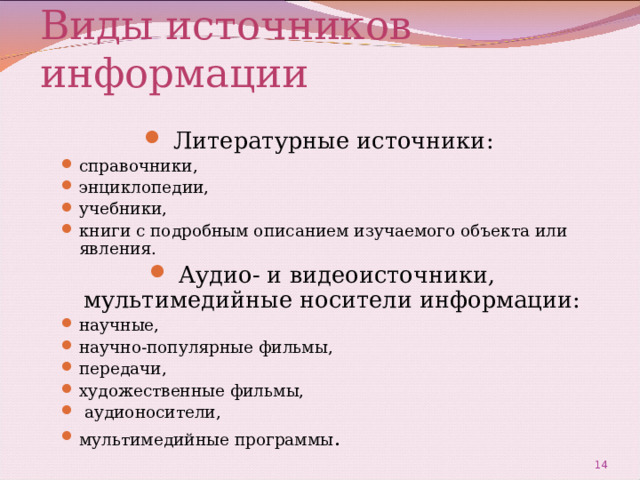 Лэпбук – эта одна из новых форм организации образовательной деятельности, которая охватывает все образовательные области в соответствии с ФГОС НО. Лэпбук отвечает требованиям ФГОС начального образования к развивающей предметно-пространственной среде.Лэпбук - это интерактивная (картонная) папка с кармашками, дверками, окошками, вкладками и подвижными деталями, в которую помещены материалы на одну тему. Также лэпбук обязательно включает в себя различные творческие задания. Для учащихся лэпбук, прежде всего – это игрушка! Но такая игрушка, в которой очень много интерактивных вещей: различных скрытых интересных элементов, которые раскрывают себя при взаимодействии. Которую он может взять в свободное время. От постоянного контакта с ней учащийся усваивает материал без всяких усилий. Лэпбук привлекает своей необычной формой, ярким цветом и разнообразием игр, заданий.Лэпбуки создавали с целью закрепления знания детей о сказках А.С. Пушкина и для развития интереса к произведениям писателя      Задачи:Формировать связную речь, обогащать словарь учащихся.Развивать навыки коллективной работы.I. Биография писателя1. Статья, факты его книгеЦель: в сжатой форме познакомить с биографией писателя или историей создания книги.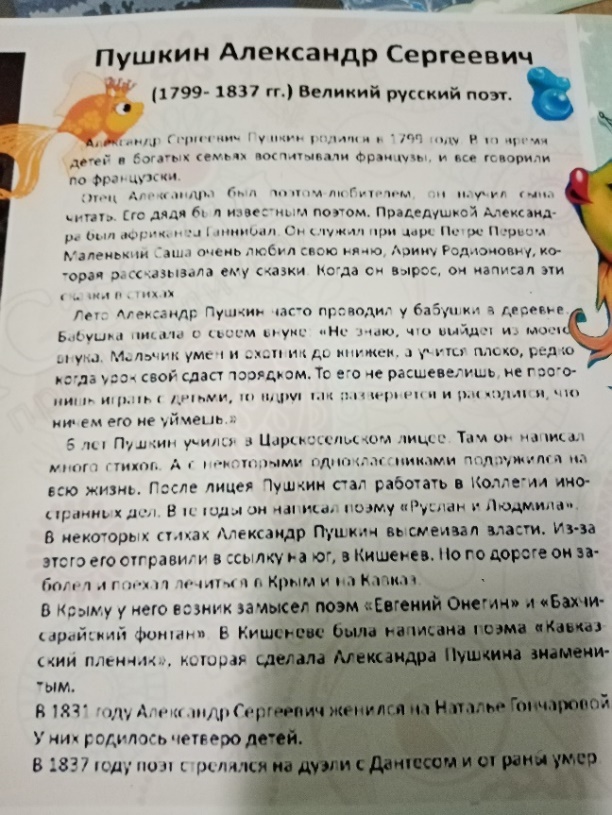 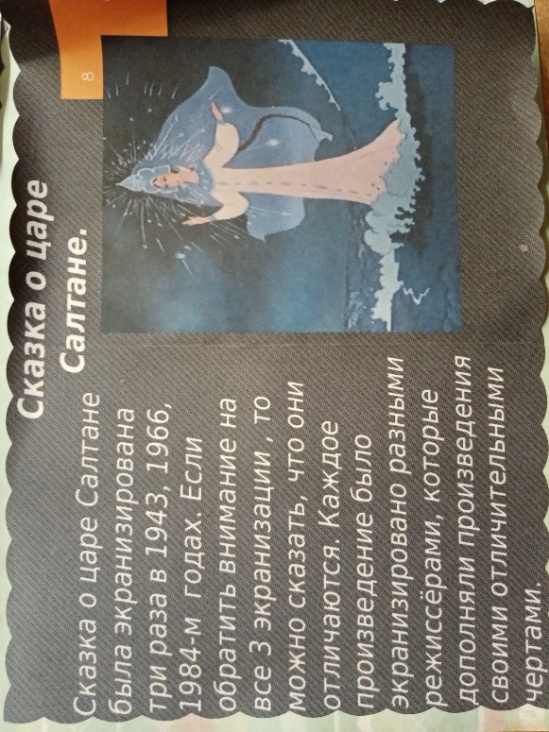 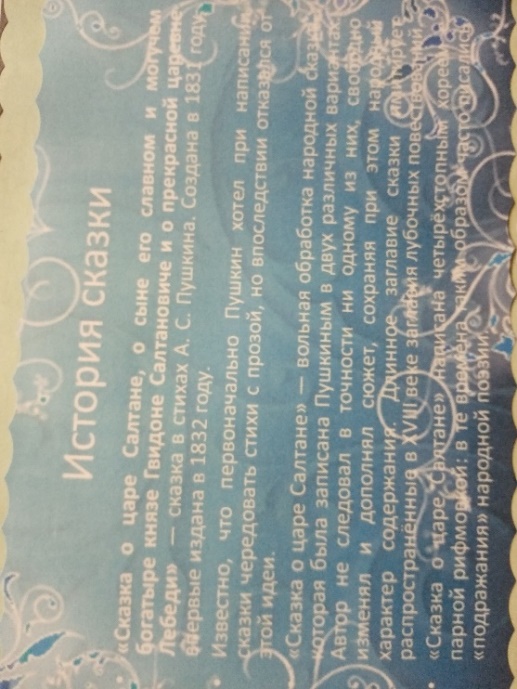 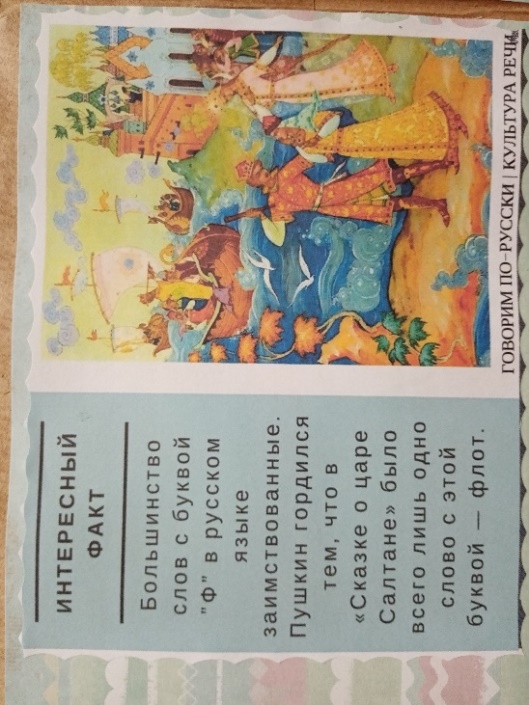 2. «Один слайд»Цель: в красивом формате и в малой форме представить биографию писателя и поэта. 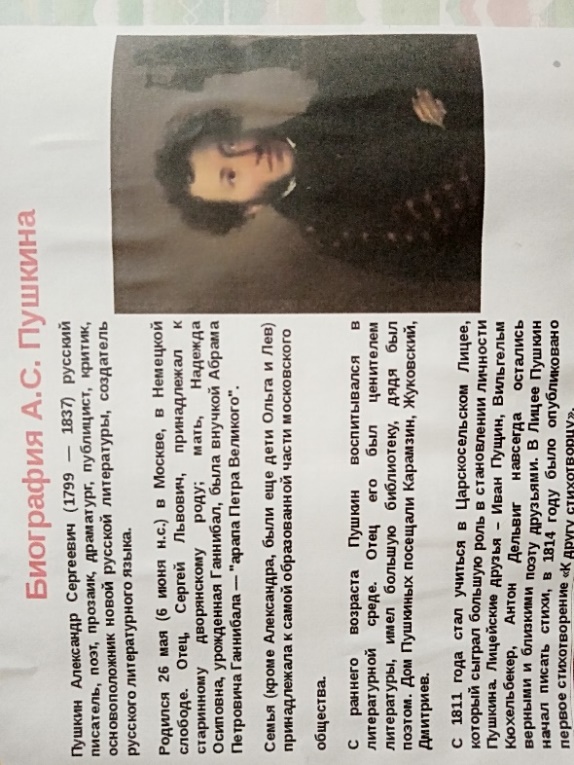 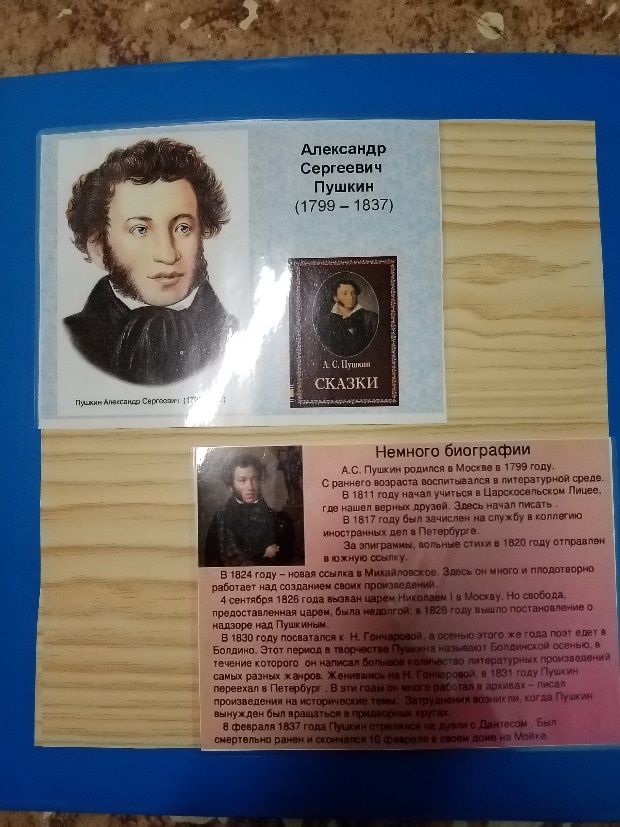 II.Загадка 1.Задание «Отгадать загадку»Цель: Развивать умение отгадывать загадки.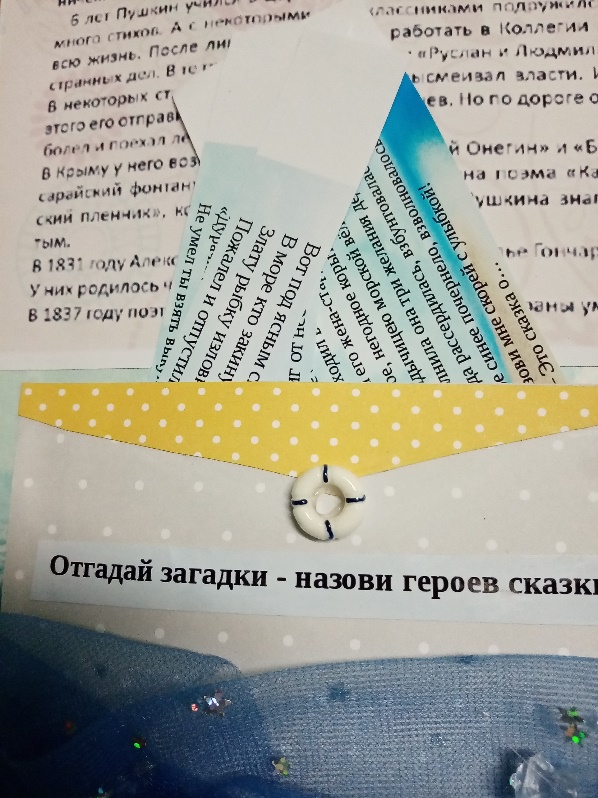 III. Работа с иллюстрацией.РаскраскиИспользуя иллюстрации раскрась рисунки.Цель: Развитие умений детей раскрашивать рисунок.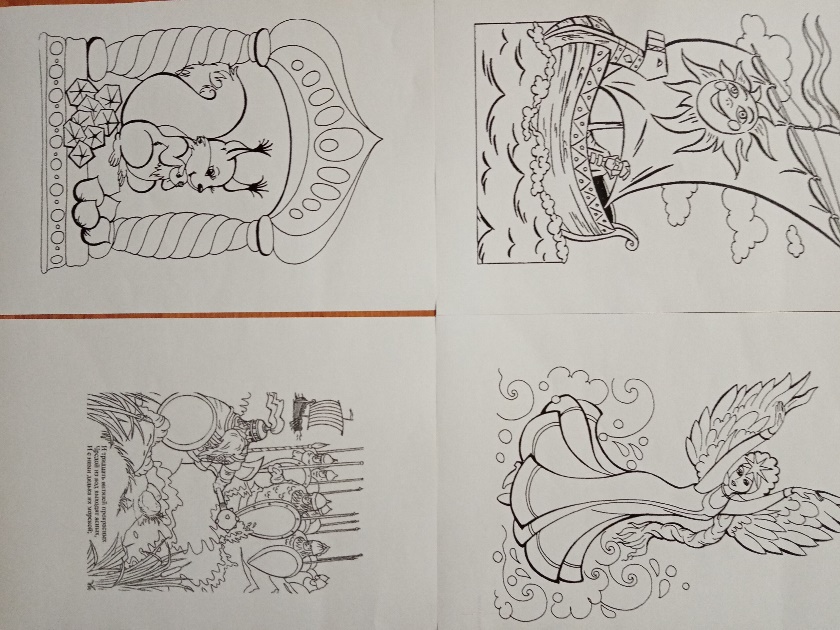 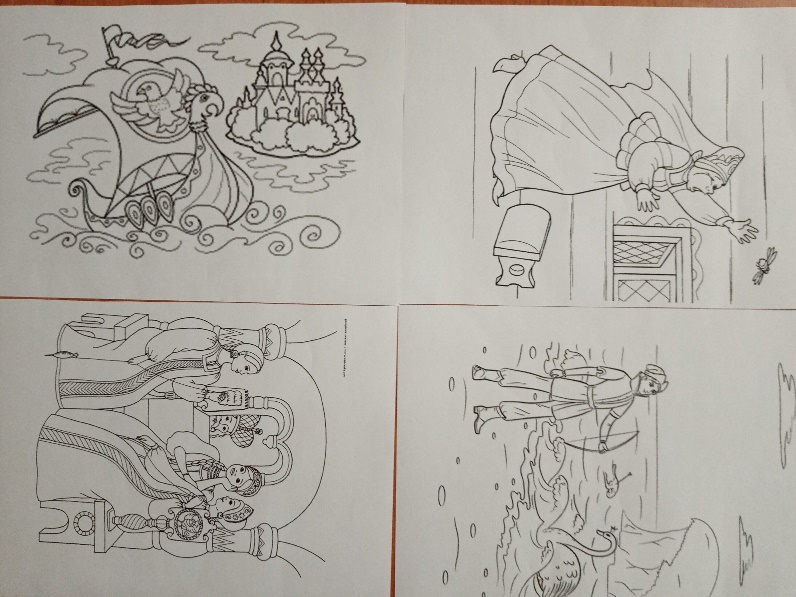 2. «Собери пазл».Описание: Собрать пазл из имеющихся элементов         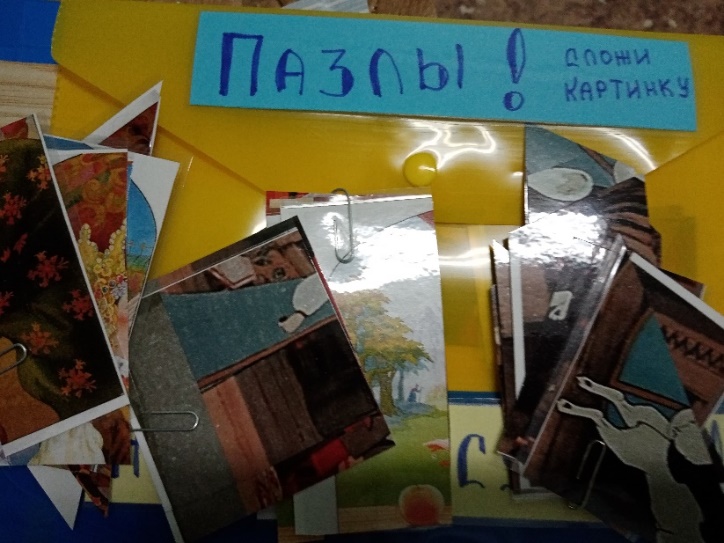 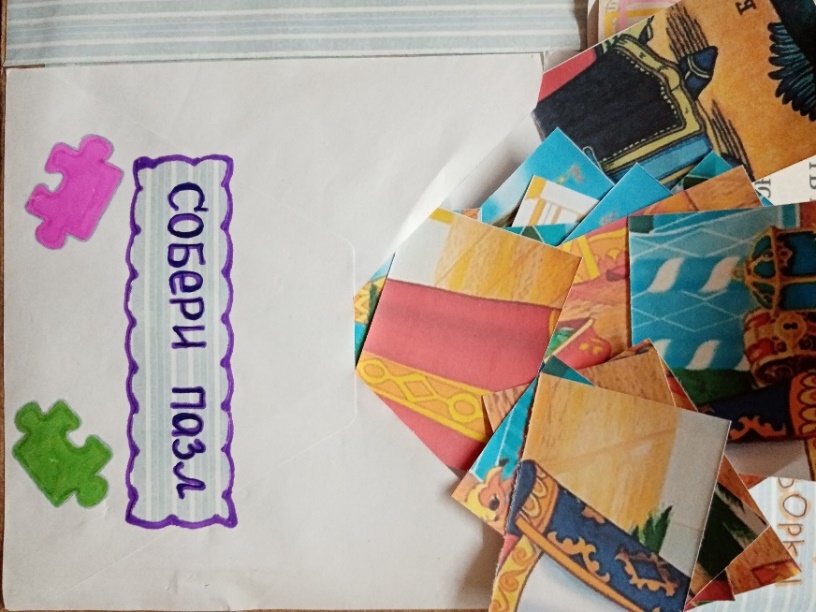 3. Угадай сказку по иллюстрацииЦель: развивать умение работать с иллюстрацией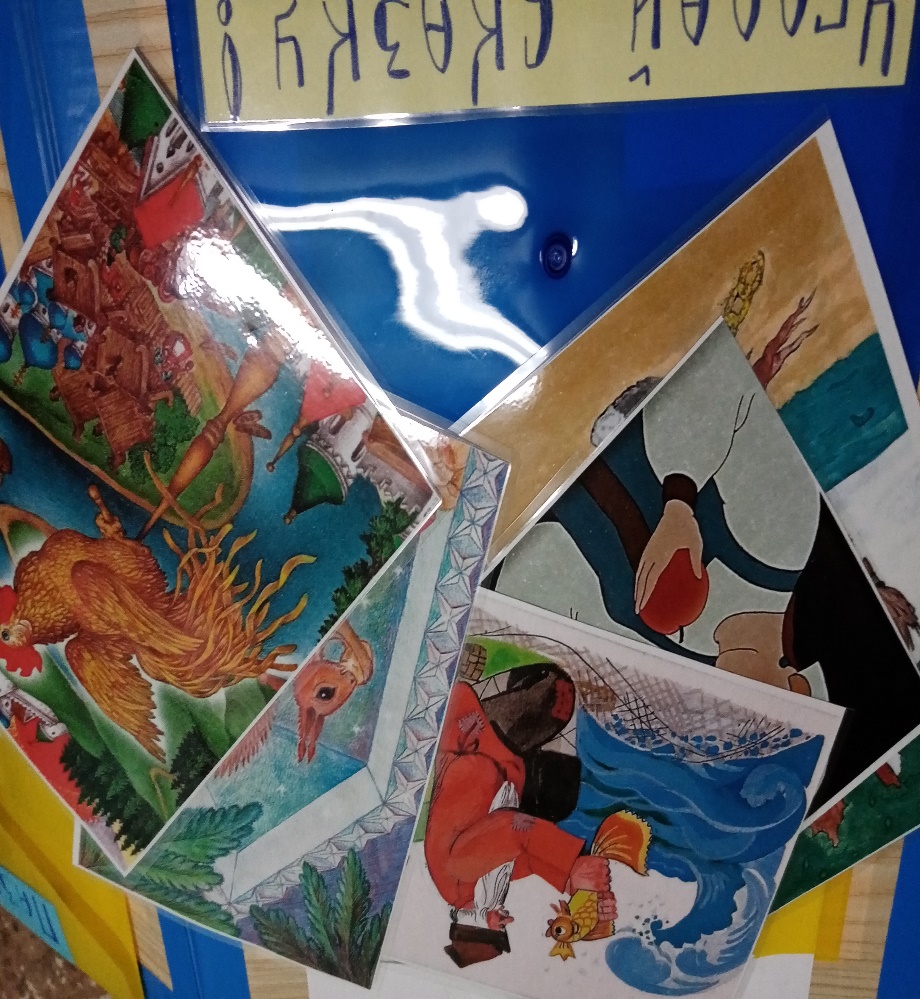 4. Собери картинкуЦель: закреплять умение правильно собирать изображение предмета из отдельных частей. 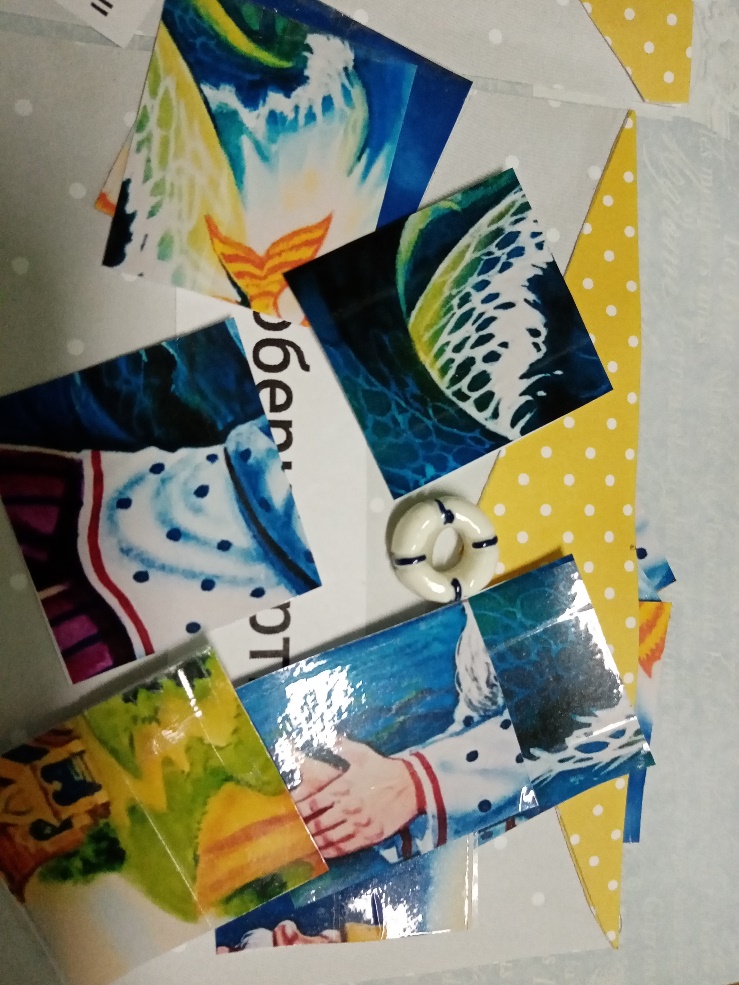 IV.  Творческие задания1. Нарисовать наиболее понравившиеся отрывки из сказокЦель: умение творчески подходить к работе с текстом и передачей в виде иллюстрации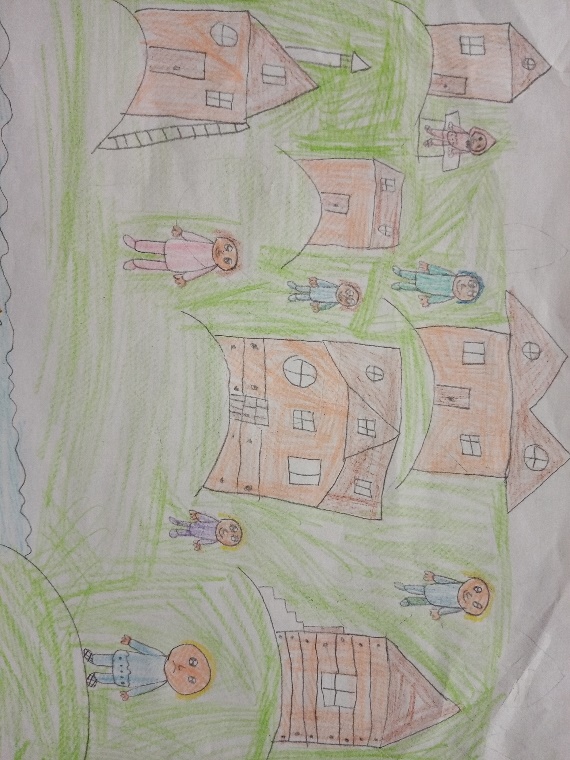 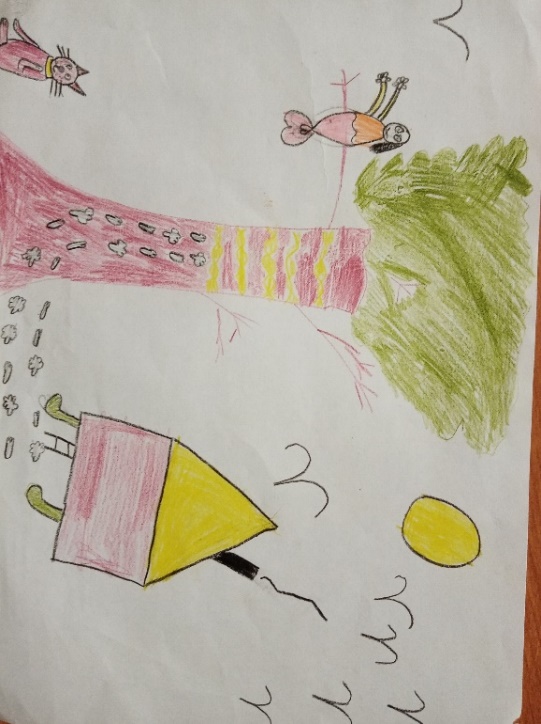                          1.рис 1                                                                          2. рис 2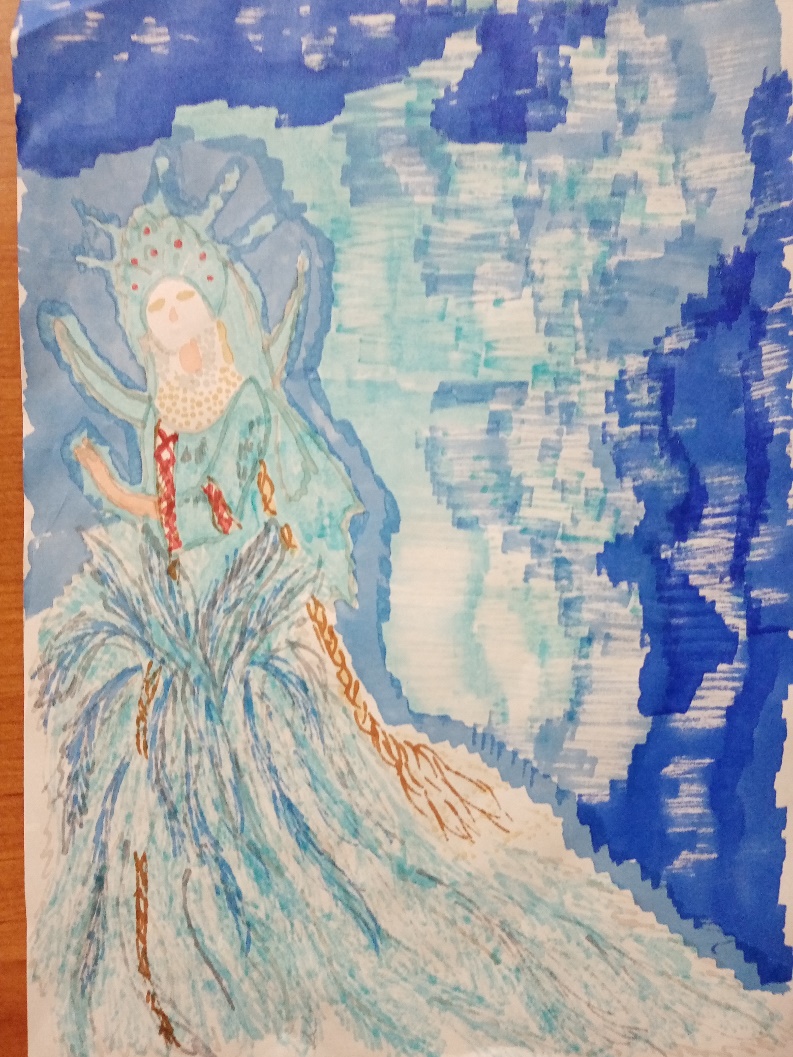 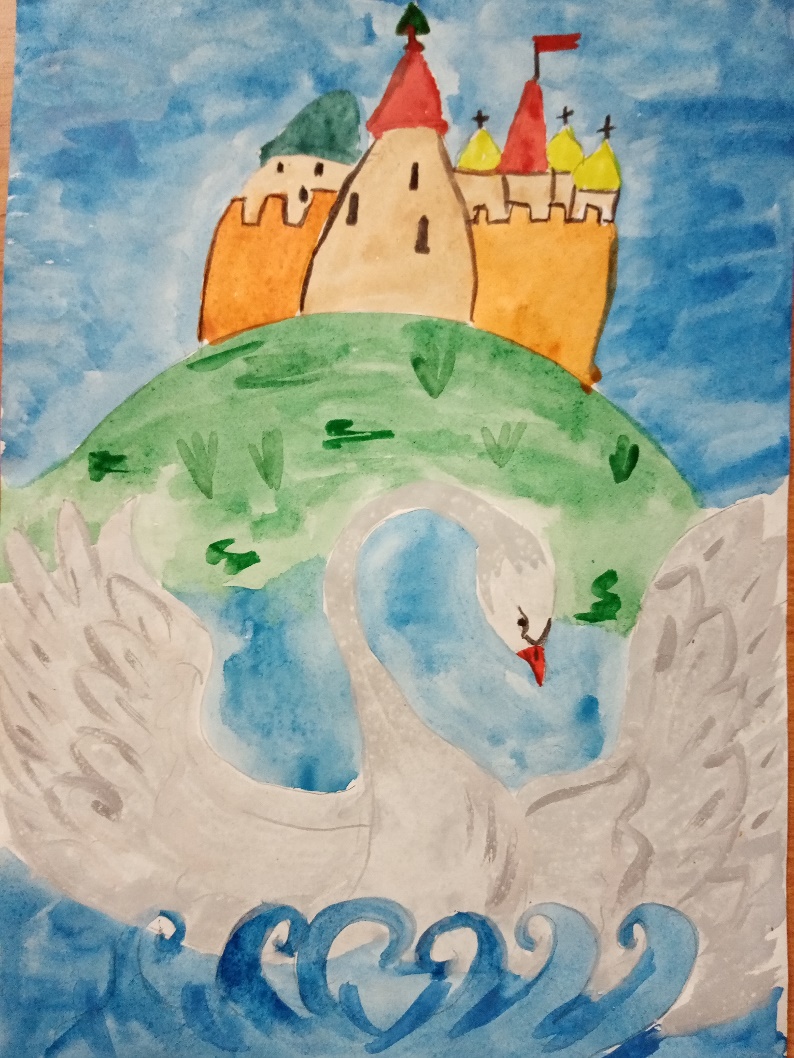                  3.рис 3                                                                  4.  рис 42. Определить к каким сказкам относятся пословицы и поговорки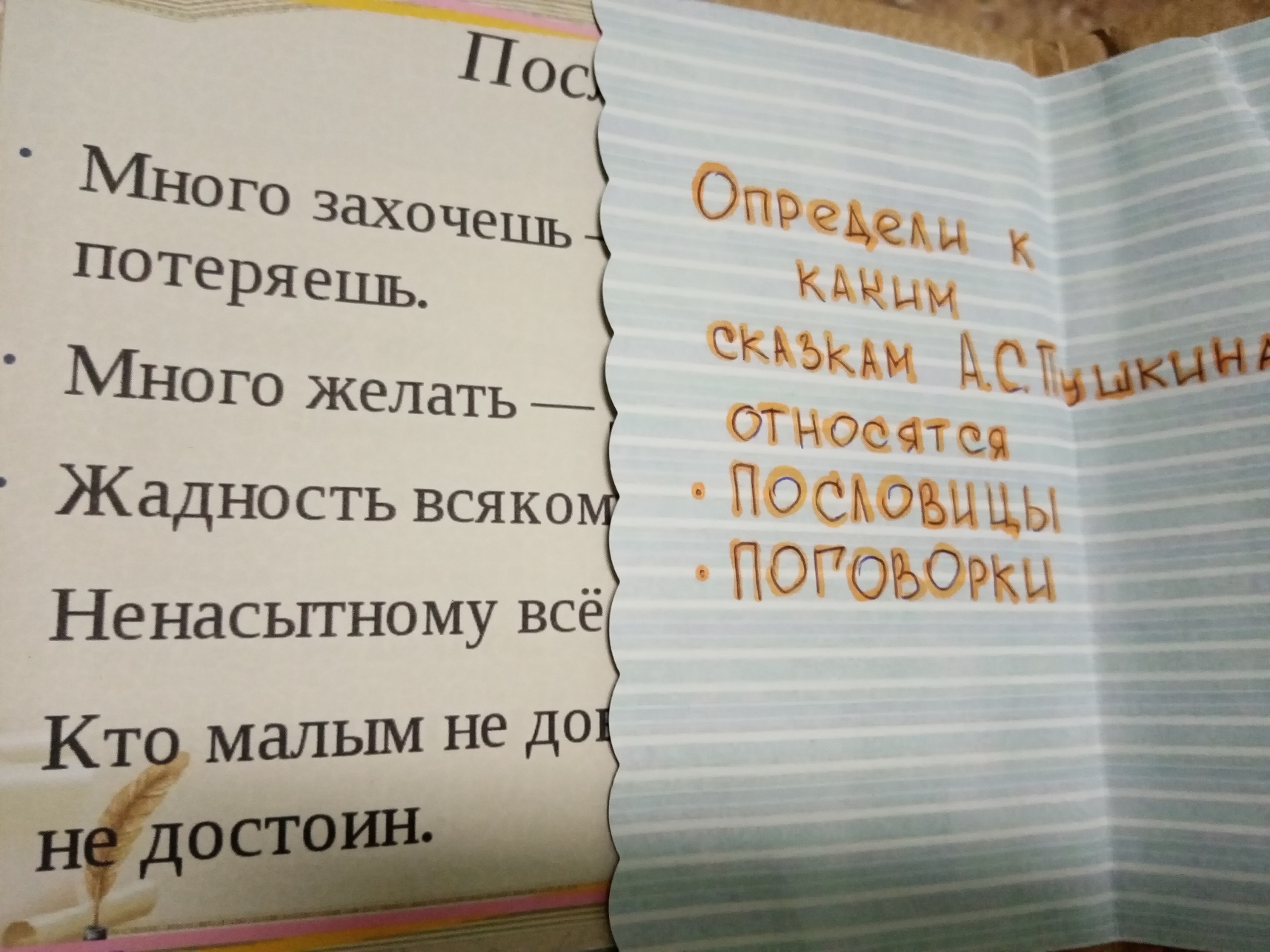 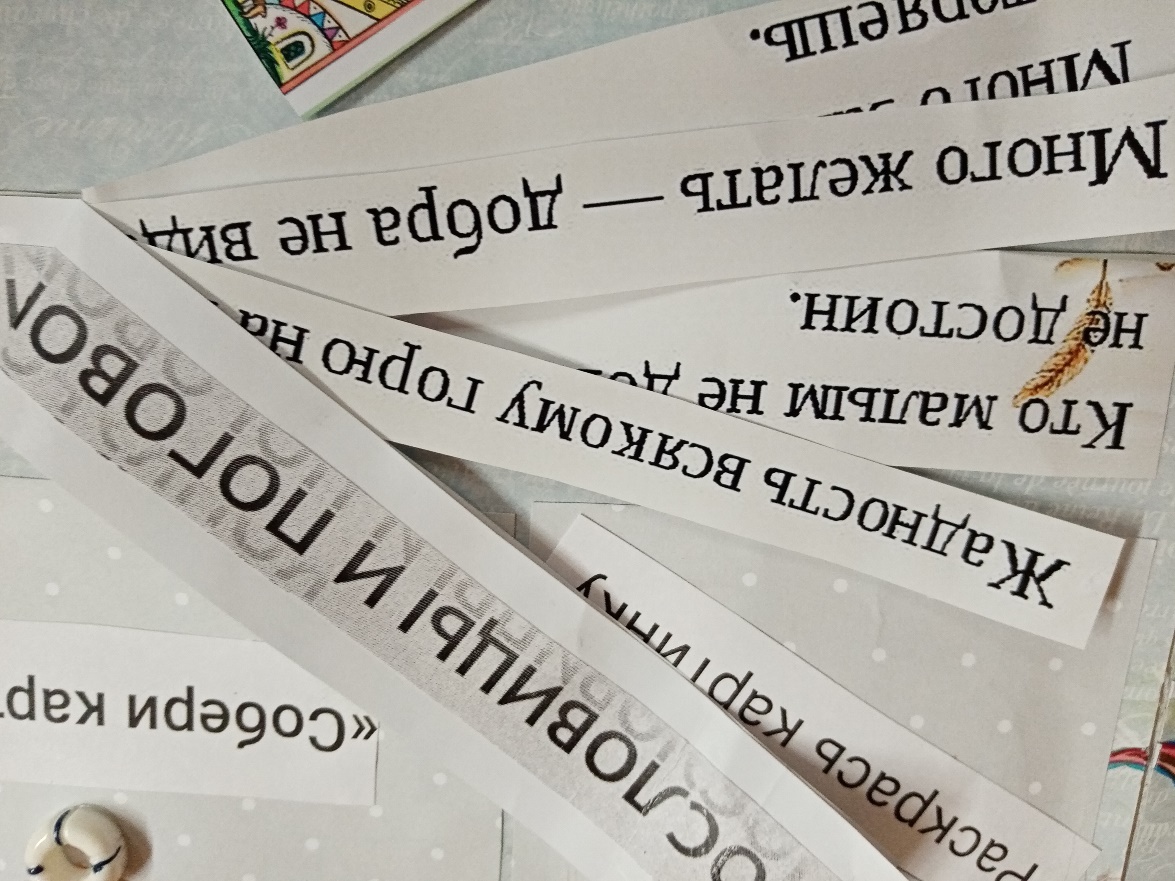 V. Проверка знаний1. Задание «Вопрос-ответ», «Викторина»Цель: развивать словесно-логическое мышление.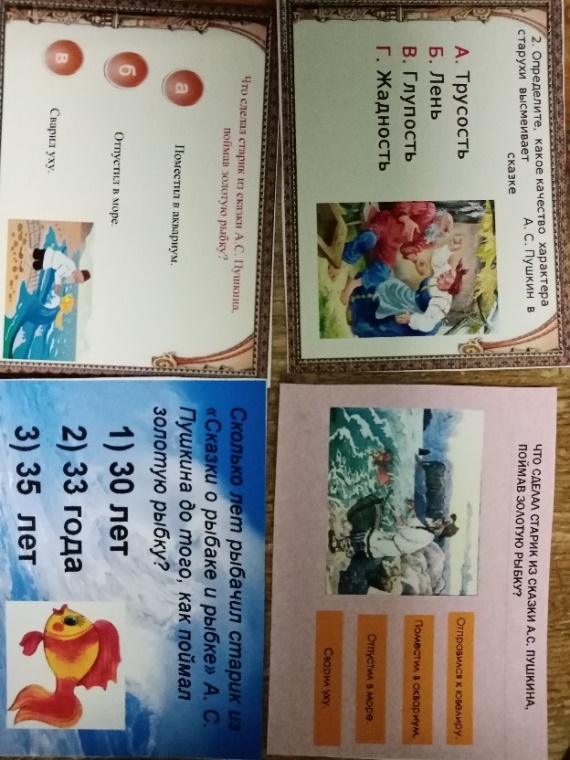 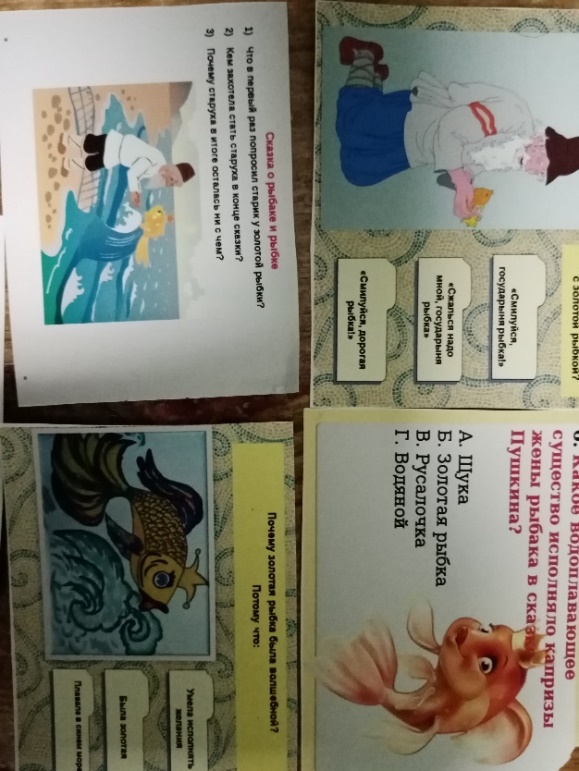 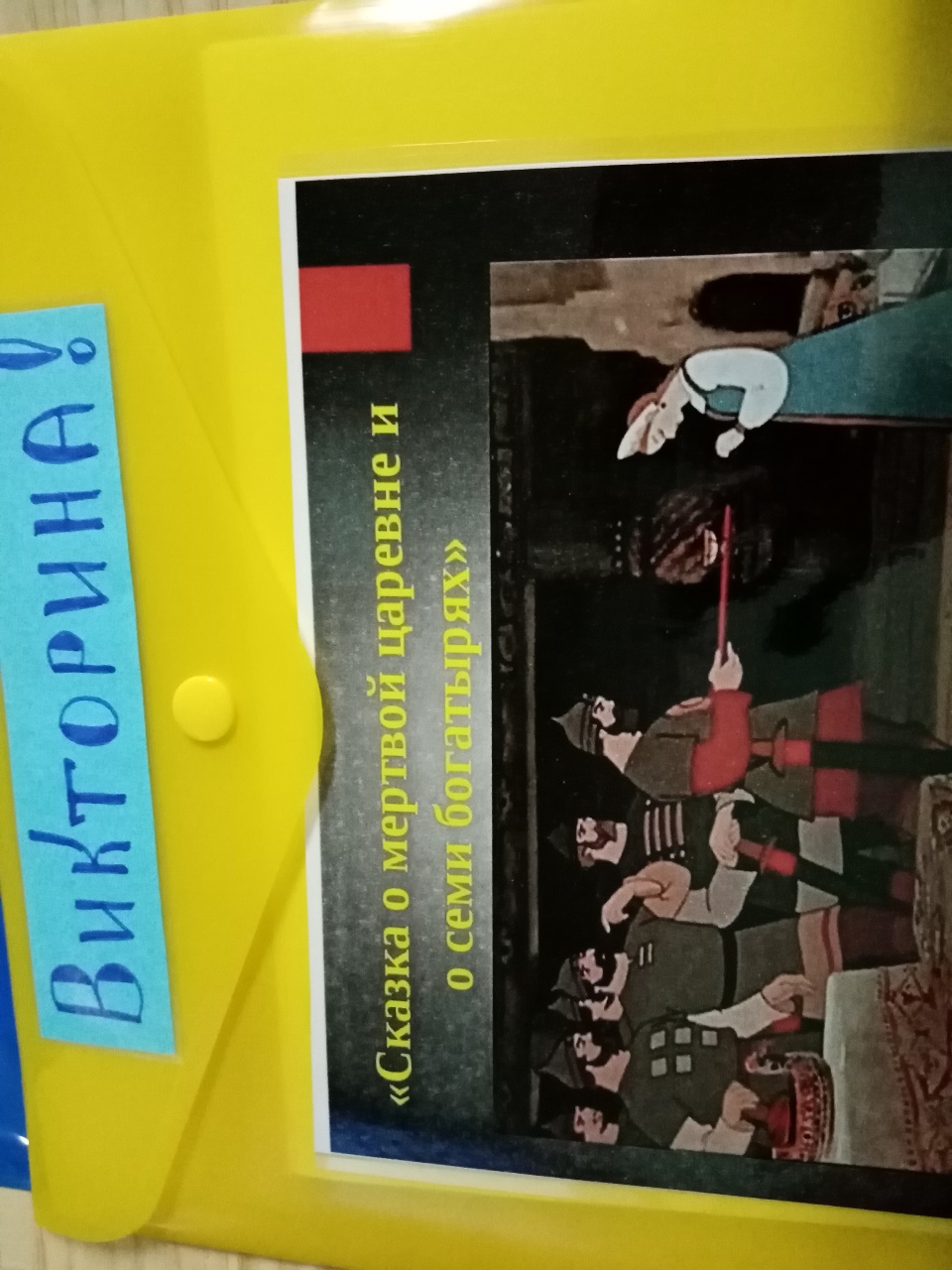 2. Отгадай кроссвордЦель: проверить знания текста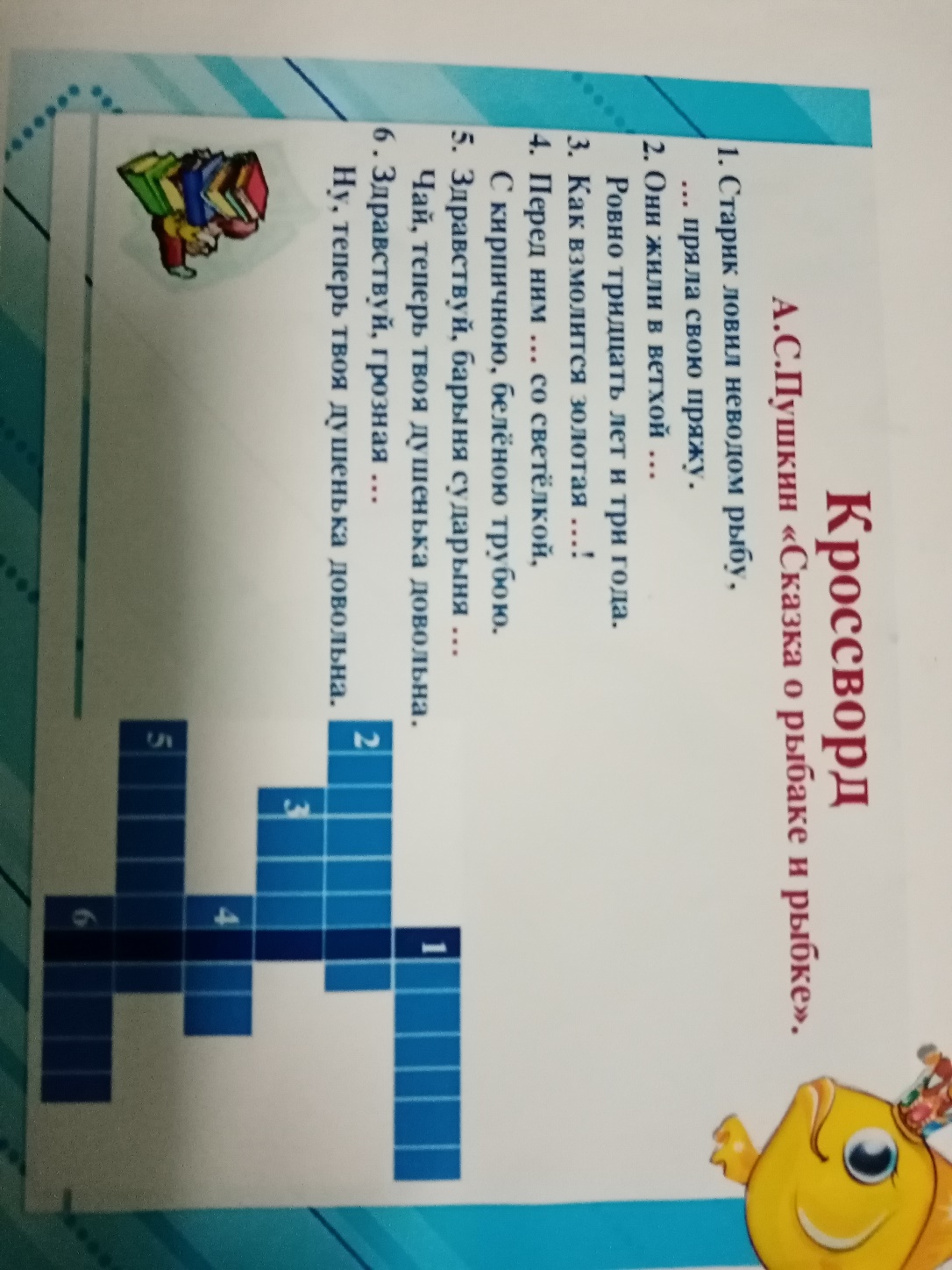 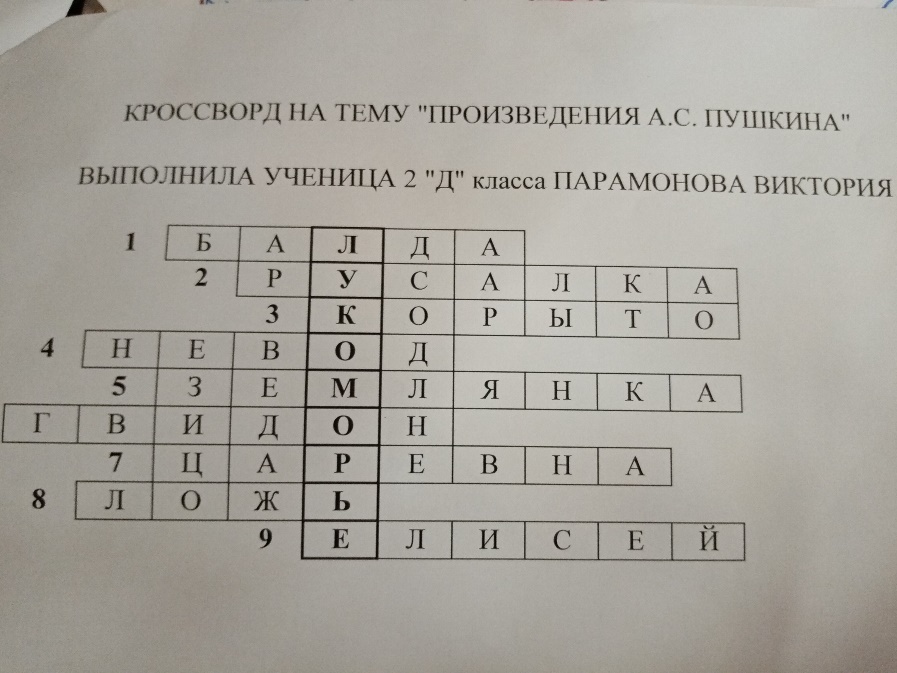 VI. Составление схем-опор1. Расскажи сказку по опорным картинкамЦель: Учить содержательно и выразительно пересказывать сказку 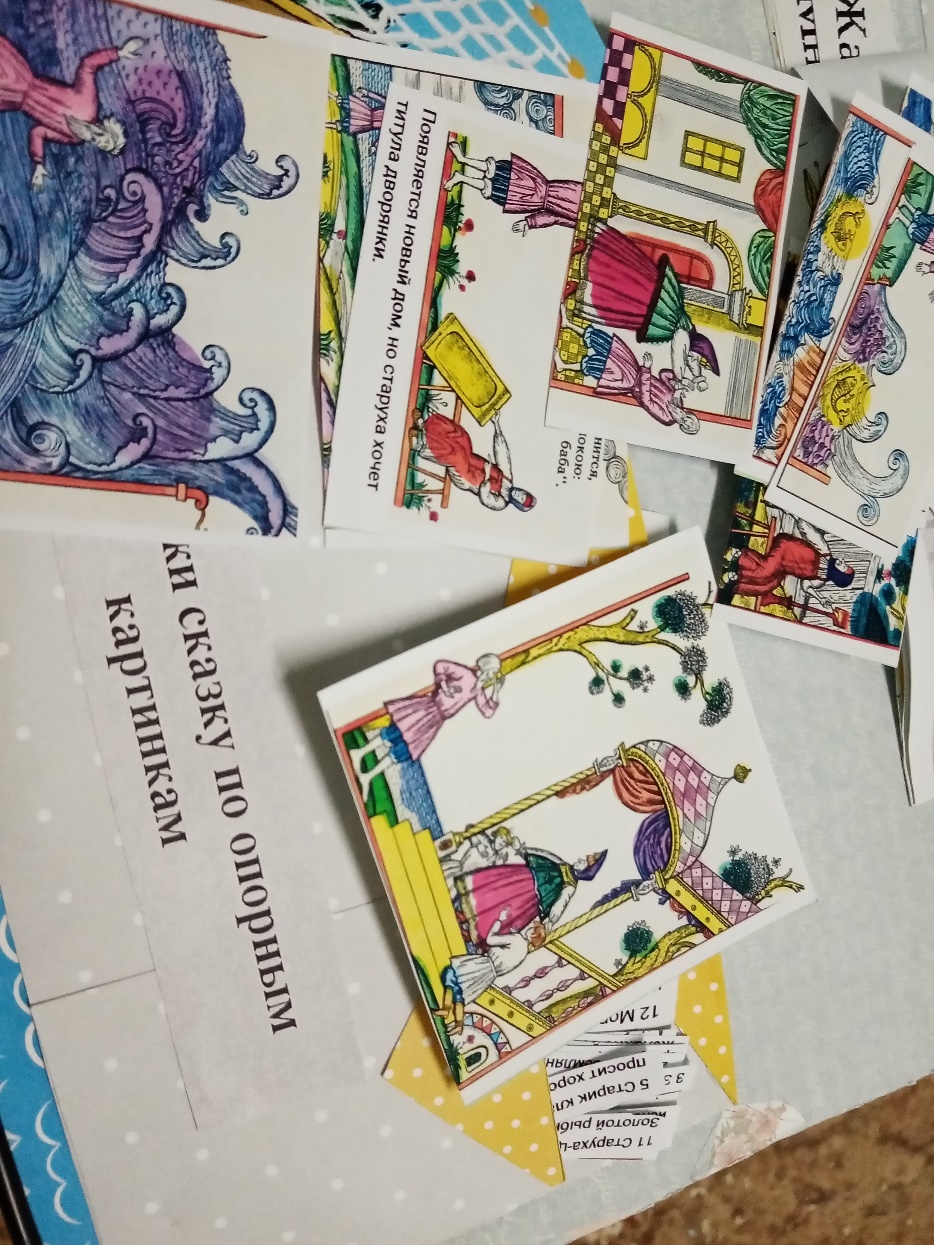        Лэпбук, как форма работы, является средством для организации совместной работы педагога и детей, а также самостоятельной деятельности ребенка и родителя. Тема лэпбука позволяет его использовать на внеклассной работе, как проектная деятельность и во время тематической недели, посвященной сказкам А.С. Пушкина или на недели книги, сказок…Использованная литература:1. Издательский словарь-справочник: [электрон. изд.] / А. Э. Мильчин. - 3-е изд., испр. и доп. - М.: ОЛМА-Пресс, 2006.2. Елена Ярина: «Рукодельная тактильная книга поможет ребенку познать мир» . – АСТ, 2009Интернет-ресурсы:1. https://www.labirint.ru/series/47690/2. https://www.tavika.ru/2014/09/MK-lapbook.html3. https://melkie.net/podborki/lepbuk-svoimi-rukami.html